                                                                                   Проєкт Ірина БАРАБУХ          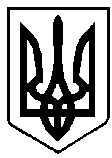 ВАРАСЬКА МІСЬКА РАДАВИКОНАВЧИЙ КОМІТЕТВАРАСЬКОЇ МІСЬКОЇ РАДИР І Ш Е Н Н Я 02.02.2023					м.Вараш			№75-ПРВ-23-7210Розглянувши звіт про виконання фінансового плану комунального некомерційного підприємства Вараської міської ради «Вараська багатопрофільна лікарня», з метою здійснення контролю за фінансово-господарською діяльністю, підвищення ефективності роботи комунальних підприємств громади, на  виконання рішення виконавчого комітету Вараської міської ради від 23 червня 2022 №187-РВ-22 «Про затвердження Порядку складання, затвердження та контролю виконання фінансових планів комунальних підприємств Вараської міської ради №7200-П-02», керуючись статтями 17, 27, 59 Закону України «Про місцеве самоврядування в Україні», виконавчий комітет Вараської міської радиВ И Р І Ш И В:Звіт про виконання фінансового плану комунального некомерційного підприємства Вараської міської ради «Вараська багатопрофільна лікарня» за 2022 рік  №7600-СЗ-25-23  взяти до відома (додається).Комунальному некомерційному підприємству Вараської міської ради «Вараська багатопрофільна лікарня» постійно вживати заходів щодо підвищення прибуткових показників підприємства та оптимізації витрат. Звіт оприлюднити на офіційному вебсайті Вараської міської ради.Контроль за виконанням даного рішення покласти на першого заступника міського голови Павла ПАВЛИШИНА. Міський голова                                                                    Олександр МЕНЗУЛПро розгляд звіту щодо виконання фінансового плану комунального некомерційного підприємства Вараської міської ради «Вараська багатопрофільна лікарня» за 2022 рік №7600-СЗ-25-23  